  	  	  	FUNCIONARIOS DE CARRERA  	  	  	Tec. Medio 	UR2003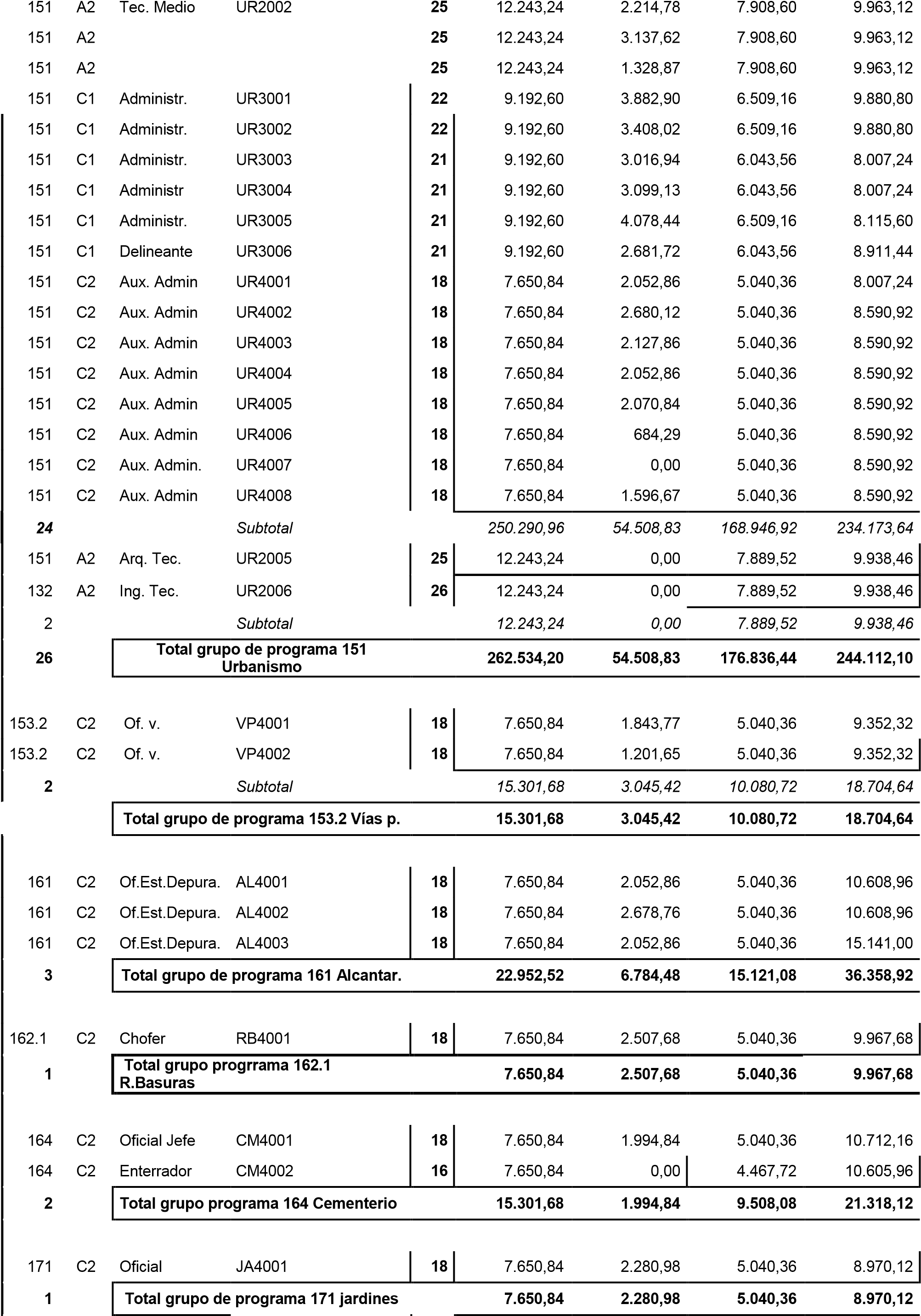 Tec. Medio Am UR2004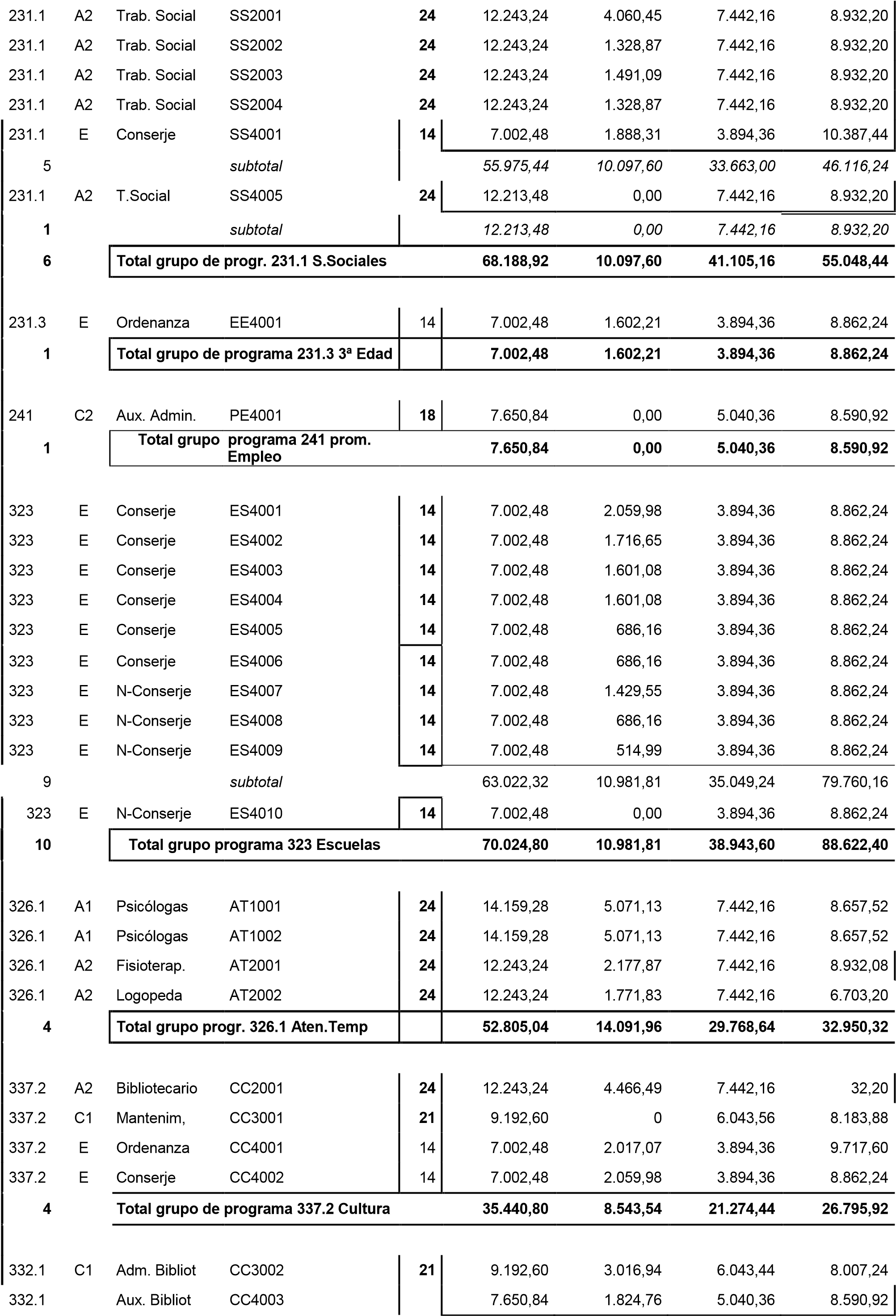 332.1 	E	Conserje  	CC4004 	14 	0,00 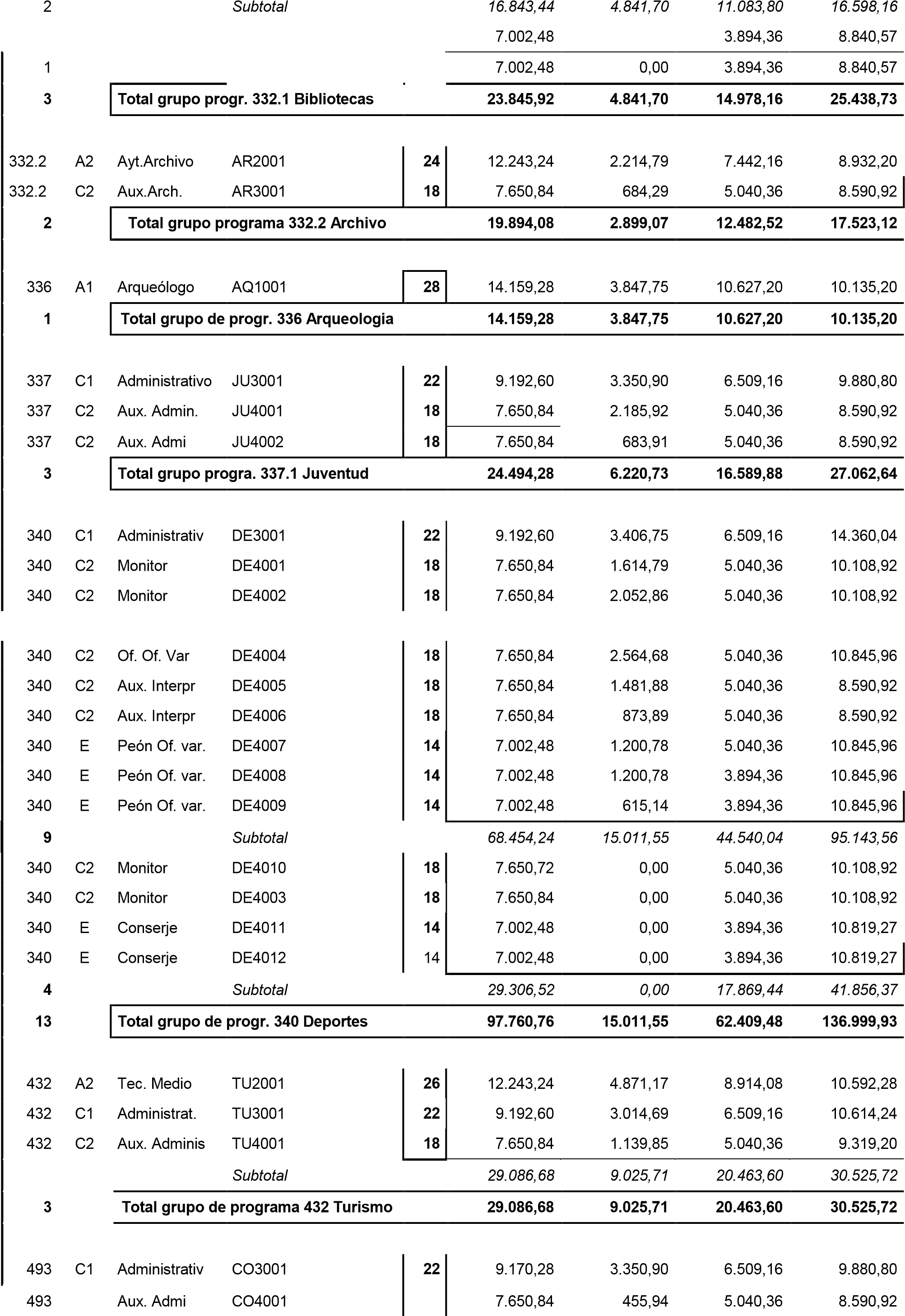 	  	Subtotal 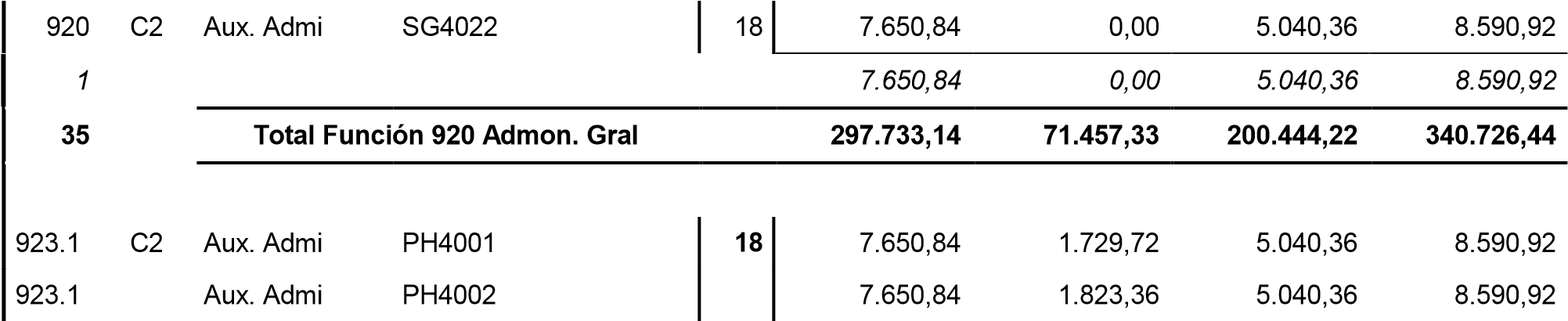 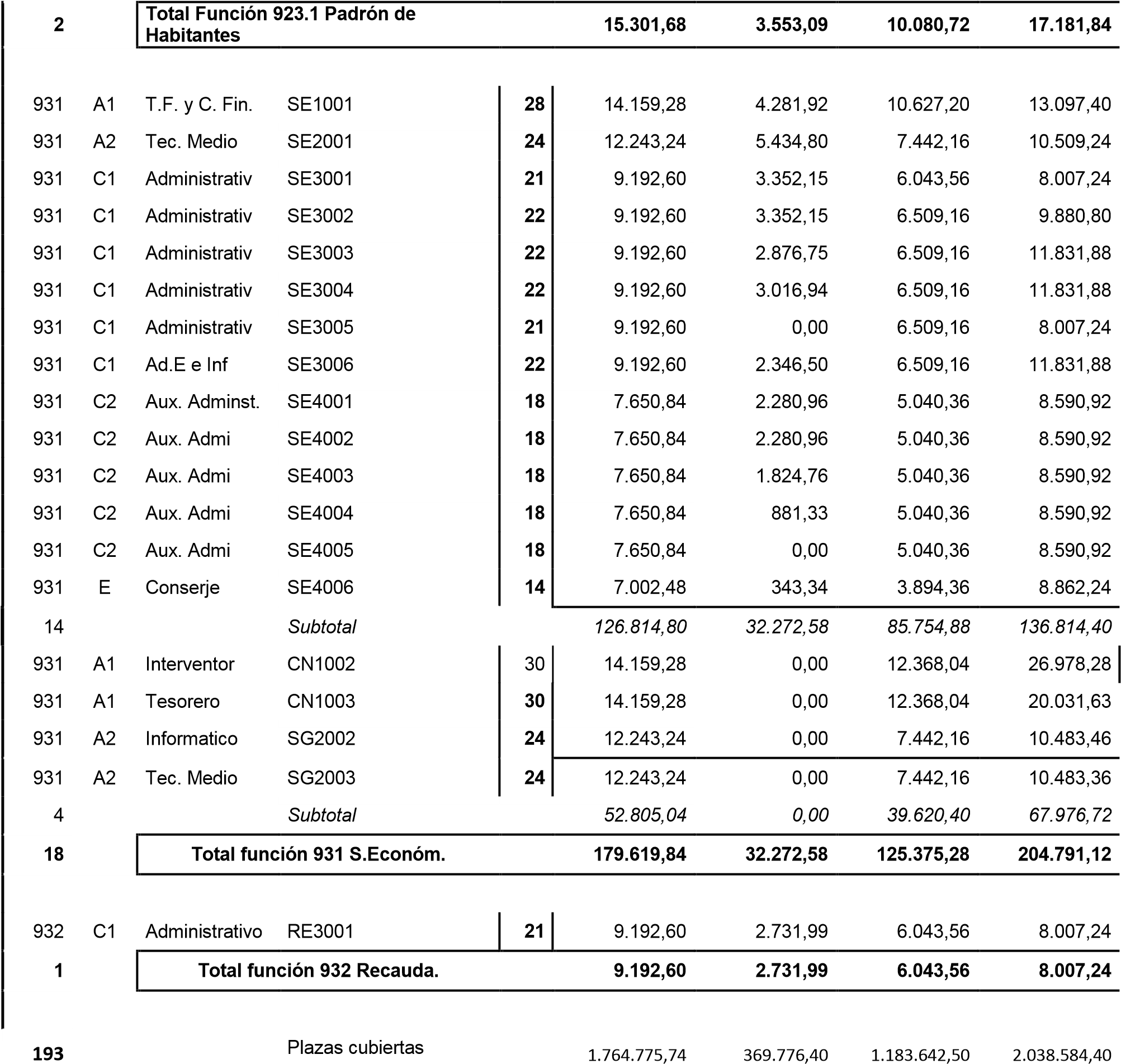 	215   	Totales 	  	  	1.931.960,94 	369.776,40 	1.296.608,35 	2.240.506,71 PERSONAL LABORAL FIJO 231.1 	Coordinadora 	4.322,96 	14.175,56 	2190,96 	20.689,48 	232 	Psicologa 	1.910,48 	6.492,24 	3.600,00 	19.005,50 231.1 	T.Social 	3.679,64 	11.853,24 	  	15.532,88 231.1 	T.Social 	1.872,48 	5.960,53 	  	7.833,01 231.2 	T.Social 	3.539,50 	11.012,40 	  	14.551,90 231.2 	T.Social 	2.827,11 	9.461,05 	  	12.288,16 231.2 	Tec.Inmig 	2.827,11 	9.461,05 	  	12.288,16 231.2 	Educ.Soc 	3.539,50 	11.012,40 	  	14.551,90 232 	Pedagoga 	1.910,48 	6.492,24 	  	15.405,50 231.2 	Psicóloga 	1.955,29 	6.453,41 	  	8.408,70 	232 	Educador 	1.801,50 	5.506,02 	  	13.536,78 432 	Aux. Turismo 	3.640,02 	13.631,28 	  	24.908,82 336 	Aux. Arqueo 	3.592,02 	13.631,28 	  	24.908,82 13 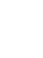 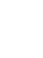 	 	PERSONAL LABORAL INDEFINIDO 3 PERSONAL EVENTUAL 11000 	Sec. Part. Alcaldia 	6.043,56 	6.000,96 	7.410,00 	19.454,52 11000 	Jefa Gab. Prensa 	6.043,56 	6.000,96 	7.410,00 	19.454,52 11000 	Protocolo 	6.043,56 	6.000,96 	7.410,00 	19.454,52 11000 	Aux. G.Pol. Polular 	5.040,36 	5.980,20 	0,00 	11.020,56 11000 	Aux. G. Pol. Soc. 	5.040,36 	5.980,20 	0,00 	11.020,56 11000 	Aux. G. Mixto 	2.519,76 	2.691,48 	0,00 	5.510,28 11000 	Aux prensa 	2.519,76 	2.691,48 	0,00 	5.510,28   	7 	  	  	  	  	  	  	  Prog Gr. Plaza Código Econ. Niv S.Base  Antigüedad C-Destino C. Especif. 132 132 132 132 132 132 A1 A2 A2 C1 C1 C1 Subinsp. Oficial Sargento Cabo Cabo Cabo PL1001 29 14.159,28 6.293,63 3.949,71 1.815,75 3.016,94 2.374,44 2.346,50 11.093,64 8.914,08 8.914,08 6.509,16 6.509,16 6.509,16 24.671,52 19.362,48 19.362,48 12.400,44 12.400,44 12.400,44 132 132 132 132 132 132 A1 A2 A2 C1 C1 C1 Subinsp. Oficial Sargento Cabo Cabo Cabo PL2002 26 12.243,24 6.293,63 3.949,71 1.815,75 3.016,94 2.374,44 2.346,50 11.093,64 8.914,08 8.914,08 6.509,16 6.509,16 6.509,16 24.671,52 19.362,48 19.362,48 12.400,44 12.400,44 12.400,44 132 132 132 132 132 132 A1 A2 A2 C1 C1 C1 Subinsp. Oficial Sargento Cabo Cabo Cabo PL2003 26 12.243,24 6.293,63 3.949,71 1.815,75 3.016,94 2.374,44 2.346,50 11.093,64 8.914,08 8.914,08 6.509,16 6.509,16 6.509,16 24.671,52 19.362,48 19.362,48 12.400,44 12.400,44 12.400,44 132 132 132 132 132 132 A1 A2 A2 C1 C1 C1 Subinsp. Oficial Sargento Cabo Cabo Cabo PL3001 22 9.192,72 6.293,63 3.949,71 1.815,75 3.016,94 2.374,44 2.346,50 11.093,64 8.914,08 8.914,08 6.509,16 6.509,16 6.509,16 24.671,52 19.362,48 19.362,48 12.400,44 12.400,44 12.400,44 132 132 132 132 132 132 A1 A2 A2 C1 C1 C1 Subinsp. Oficial Sargento Cabo Cabo Cabo PL3002 22 9.192,72 6.293,63 3.949,71 1.815,75 3.016,94 2.374,44 2.346,50 11.093,64 8.914,08 8.914,08 6.509,16 6.509,16 6.509,16 24.671,52 19.362,48 19.362,48 12.400,44 12.400,44 12.400,44 132 132 132 132 132 132 A1 A2 A2 C1 C1 C1 Subinsp. Oficial Sargento Cabo Cabo Cabo PL3003 22 9.192,72 6.293,63 3.949,71 1.815,75 3.016,94 2.374,44 2.346,50 11.093,64 8.914,08 8.914,08 6.509,16 6.509,16 6.509,16 24.671,52 19.362,48 19.362,48 12.400,44 12.400,44 12.400,44 132 132 132 132 132 C1 C1 C1 C1 C1 Cabo Cabo Cabo Agente Agente PL3004 22 9.192,72 2.346,50 1.815,75 1.815,75 3.687,36 3.016,94 6.509,16 6.509,16 6.509,16 5.327,16 6.509,16 12.400,44 12.400,44 12.400,44 10.194,48 12.269,64 132 132 132 132 132 C1 C1 C1 C1 C1 Cabo Cabo Cabo Agente Agente PL3005 22 9.192,72 2.346,50 1.815,75 1.815,75 3.687,36 3.016,94 6.509,16 6.509,16 6.509,16 5.327,16 6.509,16 12.400,44 12.400,44 12.400,44 10.194,48 12.269,64 132 132 132 132 132 C1 C1 C1 C1 C1 Cabo Cabo Cabo Agente Agente PL3006 22 9.192,72 2.346,50 1.815,75 1.815,75 3.687,36 3.016,94 6.509,16 6.509,16 6.509,16 5.327,16 6.509,16 12.400,44 12.400,44 12.400,44 10.194,48 12.269,64 132 132 132 132 132 C1 C1 C1 C1 C1 Cabo Cabo Cabo Agente Agente PL4001 19 9.192,72 2.346,50 1.815,75 1.815,75 3.687,36 3.016,94 6.509,16 6.509,16 6.509,16 5.327,16 6.509,16 12.400,44 12.400,44 12.400,44 10.194,48 12.269,64 132 132 132 132 132 C1 C1 C1 C1 C1 Cabo Cabo Cabo Agente Agente PL4002 22 9.192,72 2.346,50 1.815,75 1.815,75 3.687,36 3.016,94 6.509,16 6.509,16 6.509,16 5.327,16 6.509,16 12.400,44 12.400,44 12.400,44 10.194,48 12.269,64 132 132 C1 C1 Agente Agente PL4003 22 9.192,72 2.988,58 2.736,14 6.509,16 5.327,16 12.269,64 10.194,48 132 132 C1 C1 Agente Agente PL4004 19 9.192,72 2.988,58 2.736,14 6.509,16 5.327,16 12.269,64 10.194,48 132 132 C1 C1 Agente Agente PL4005 22 9.192,72 2.374,07 2.010,21 6.509,16 6.509,16 12.269,64 12.269,64 132 132 C1 C1 Agente Agente PL4006 22 9.192,72 2.374,07 2.010,21 6.509,16 6.509,16 12.269,64 12.269,64 132 132 132 C1 C1 C1 Agente Agente Agente PL4007 22 9.192,72 1.005,49 2.010,21 2.010,21 6.509,16 6.509,16 6.509,16 12.269,64 12.269,64 12.269,64 132 132 132 C1 C1 C1 Agente Agente Agente PL4008 22 9.192,72 1.005,49 2.010,21 2.010,21 6.509,16 6.509,16 6.509,16 12.269,64 12.269,64 12.269,64 132 132 132 C1 C1 C1 Agente Agente Agente PL4009 22 9.192,72 1.005,49 2.010,21 2.010,21 6.509,16 6.509,16 6.509,16 12.269,64 12.269,64 12.269,64 132 C1 Agente PL4010 22 9.192,72 2.010,21 6.509,16 12.269,64 132 132 C1 C1 Agente Agente PL4011 22 9.192,72 1.815,75 1.676,07 6.509,16 6.509,16 12.269,64 12.269,64 132 132 C1 C1 Agente Agente PL4012 22 9.192,72 1.815,75 1.676,07 6.509,16 6.509,16 12.269,64 12.269,64 132 C1 Agente PL4013 22 9.192,72 1.676,07 6.509,16 12.269,64 132 132 132 C1 C1 C1 Agente Agente Agente PL4014 22 9.192,72 1.676,07 1.676,07 1.005,49 6.509,16 6.509,16 6.509,16 12.269,64 12.269,64 12.269,64 132 132 132 C1 C1 C1 Agente Agente Agente PL4015 22 9.192,72 1.676,07 1.676,07 1.005,49 6.509,16 6.509,16 6.509,16 12.269,64 12.269,64 12.269,64 132 132 132 C1 C1 C1 Agente Agente Agente PL4016 22 9.192,72 1.676,07 1.676,07 1.005,49 6.509,16 6.509,16 6.509,16 12.269,64 12.269,64 12.269,64 132 C1 Agente PL4017 22 9.192,72 1.060,99 6.509,16 12.269,64 132 132 132 132 132 132 132 132 132 132 132 132 132 132 C1 C1 C1 C1 C1 C1 C1 C1 C1 C1 C1 C1 C1 C1 Agente Agente Agente Agente Agente Agente Agente Agente Agente Agente Agente Agente Agente Agente PL4018 22 9.192,72 1.060,99 1.340,14 1.340,86 1.340,14 1.005,49 1.005,49 1033,03 1.005,49 1.010,30 1.177,55 1.177,55 1.005,49 1.061,36 1.061,36 6.509,16 6.509,16 6.509,16 6.509,16 6.509,16 6.509,16 6.509,16 6.509,16 6.509,16 6.509,16 6.509,16 6.509,16 6.509,16 6.509,16 12.269,64 12.269,64 12.269,64 12.269,64 12.269,64 12.269,64 12.269,64 12.269,64 12.269,64 12.269,64 12.269,64 12.269,64 12.269,64 12.269,64 132 132 132 132 132 132 132 132 132 132 132 132 132 132 C1 C1 C1 C1 C1 C1 C1 C1 C1 C1 C1 C1 C1 C1 Agente Agente Agente Agente Agente Agente Agente Agente Agente Agente Agente Agente Agente Agente PL4019 22 9.192,72 1.060,99 1.340,14 1.340,86 1.340,14 1.005,49 1.005,49 1033,03 1.005,49 1.010,30 1.177,55 1.177,55 1.005,49 1.061,36 1.061,36 6.509,16 6.509,16 6.509,16 6.509,16 6.509,16 6.509,16 6.509,16 6.509,16 6.509,16 6.509,16 6.509,16 6.509,16 6.509,16 6.509,16 12.269,64 12.269,64 12.269,64 12.269,64 12.269,64 12.269,64 12.269,64 12.269,64 12.269,64 12.269,64 12.269,64 12.269,64 12.269,64 12.269,64 132 132 132 132 132 132 132 132 132 132 132 132 132 132 C1 C1 C1 C1 C1 C1 C1 C1 C1 C1 C1 C1 C1 C1 Agente Agente Agente Agente Agente Agente Agente Agente Agente Agente Agente Agente Agente Agente PL4020 22 9.192,72 1.060,99 1.340,14 1.340,86 1.340,14 1.005,49 1.005,49 1033,03 1.005,49 1.010,30 1.177,55 1.177,55 1.005,49 1.061,36 1.061,36 6.509,16 6.509,16 6.509,16 6.509,16 6.509,16 6.509,16 6.509,16 6.509,16 6.509,16 6.509,16 6.509,16 6.509,16 6.509,16 6.509,16 12.269,64 12.269,64 12.269,64 12.269,64 12.269,64 12.269,64 12.269,64 12.269,64 12.269,64 12.269,64 12.269,64 12.269,64 12.269,64 12.269,64 132 132 132 132 132 132 132 132 132 132 132 132 132 132 C1 C1 C1 C1 C1 C1 C1 C1 C1 C1 C1 C1 C1 C1 Agente Agente Agente Agente Agente Agente Agente Agente Agente Agente Agente Agente Agente Agente PL4021 22 9.192,72 1.060,99 1.340,14 1.340,86 1.340,14 1.005,49 1.005,49 1033,03 1.005,49 1.010,30 1.177,55 1.177,55 1.005,49 1.061,36 1.061,36 6.509,16 6.509,16 6.509,16 6.509,16 6.509,16 6.509,16 6.509,16 6.509,16 6.509,16 6.509,16 6.509,16 6.509,16 6.509,16 6.509,16 12.269,64 12.269,64 12.269,64 12.269,64 12.269,64 12.269,64 12.269,64 12.269,64 12.269,64 12.269,64 12.269,64 12.269,64 12.269,64 12.269,64 132 132 132 132 132 132 132 132 132 132 132 132 132 132 C1 C1 C1 C1 C1 C1 C1 C1 C1 C1 C1 C1 C1 C1 Agente Agente Agente Agente Agente Agente Agente Agente Agente Agente Agente Agente Agente Agente PL4022 22 9.192,72 1.060,99 1.340,14 1.340,86 1.340,14 1.005,49 1.005,49 1033,03 1.005,49 1.010,30 1.177,55 1.177,55 1.005,49 1.061,36 1.061,36 6.509,16 6.509,16 6.509,16 6.509,16 6.509,16 6.509,16 6.509,16 6.509,16 6.509,16 6.509,16 6.509,16 6.509,16 6.509,16 6.509,16 12.269,64 12.269,64 12.269,64 12.269,64 12.269,64 12.269,64 12.269,64 12.269,64 12.269,64 12.269,64 12.269,64 12.269,64 12.269,64 12.269,64 132 132 132 132 132 132 132 132 132 132 132 132 132 132 C1 C1 C1 C1 C1 C1 C1 C1 C1 C1 C1 C1 C1 C1 Agente Agente Agente Agente Agente Agente Agente Agente Agente Agente Agente Agente Agente Agente PL4023 22 9.192,72 1.060,99 1.340,14 1.340,86 1.340,14 1.005,49 1.005,49 1033,03 1.005,49 1.010,30 1.177,55 1.177,55 1.005,49 1.061,36 1.061,36 6.509,16 6.509,16 6.509,16 6.509,16 6.509,16 6.509,16 6.509,16 6.509,16 6.509,16 6.509,16 6.509,16 6.509,16 6.509,16 6.509,16 12.269,64 12.269,64 12.269,64 12.269,64 12.269,64 12.269,64 12.269,64 12.269,64 12.269,64 12.269,64 12.269,64 12.269,64 12.269,64 12.269,64 132 132 132 132 132 132 132 132 132 132 132 132 132 132 C1 C1 C1 C1 C1 C1 C1 C1 C1 C1 C1 C1 C1 C1 Agente Agente Agente Agente Agente Agente Agente Agente Agente Agente Agente Agente Agente Agente PL4024 22 9.192,72 1.060,99 1.340,14 1.340,86 1.340,14 1.005,49 1.005,49 1033,03 1.005,49 1.010,30 1.177,55 1.177,55 1.005,49 1.061,36 1.061,36 6.509,16 6.509,16 6.509,16 6.509,16 6.509,16 6.509,16 6.509,16 6.509,16 6.509,16 6.509,16 6.509,16 6.509,16 6.509,16 6.509,16 12.269,64 12.269,64 12.269,64 12.269,64 12.269,64 12.269,64 12.269,64 12.269,64 12.269,64 12.269,64 12.269,64 12.269,64 12.269,64 12.269,64 132 132 132 132 132 132 132 132 132 132 132 132 132 132 C1 C1 C1 C1 C1 C1 C1 C1 C1 C1 C1 C1 C1 C1 Agente Agente Agente Agente Agente Agente Agente Agente Agente Agente Agente Agente Agente Agente PL4025 22 9.192,72 1.060,99 1.340,14 1.340,86 1.340,14 1.005,49 1.005,49 1033,03 1.005,49 1.010,30 1.177,55 1.177,55 1.005,49 1.061,36 1.061,36 6.509,16 6.509,16 6.509,16 6.509,16 6.509,16 6.509,16 6.509,16 6.509,16 6.509,16 6.509,16 6.509,16 6.509,16 6.509,16 6.509,16 12.269,64 12.269,64 12.269,64 12.269,64 12.269,64 12.269,64 12.269,64 12.269,64 12.269,64 12.269,64 12.269,64 12.269,64 12.269,64 12.269,64 132 132 132 132 132 132 132 132 132 132 132 132 132 132 C1 C1 C1 C1 C1 C1 C1 C1 C1 C1 C1 C1 C1 C1 Agente Agente Agente Agente Agente Agente Agente Agente Agente Agente Agente Agente Agente Agente PL4026 22 9.192,72 1.060,99 1.340,14 1.340,86 1.340,14 1.005,49 1.005,49 1033,03 1.005,49 1.010,30 1.177,55 1.177,55 1.005,49 1.061,36 1.061,36 6.509,16 6.509,16 6.509,16 6.509,16 6.509,16 6.509,16 6.509,16 6.509,16 6.509,16 6.509,16 6.509,16 6.509,16 6.509,16 6.509,16 12.269,64 12.269,64 12.269,64 12.269,64 12.269,64 12.269,64 12.269,64 12.269,64 12.269,64 12.269,64 12.269,64 12.269,64 12.269,64 12.269,64 132 132 132 132 132 132 132 132 132 132 132 132 132 132 C1 C1 C1 C1 C1 C1 C1 C1 C1 C1 C1 C1 C1 C1 Agente Agente Agente Agente Agente Agente Agente Agente Agente Agente Agente Agente Agente Agente PL4027 22 9.192,72 1.060,99 1.340,14 1.340,86 1.340,14 1.005,49 1.005,49 1033,03 1.005,49 1.010,30 1.177,55 1.177,55 1.005,49 1.061,36 1.061,36 6.509,16 6.509,16 6.509,16 6.509,16 6.509,16 6.509,16 6.509,16 6.509,16 6.509,16 6.509,16 6.509,16 6.509,16 6.509,16 6.509,16 12.269,64 12.269,64 12.269,64 12.269,64 12.269,64 12.269,64 12.269,64 12.269,64 12.269,64 12.269,64 12.269,64 12.269,64 12.269,64 12.269,64 132 132 132 132 132 132 132 132 132 132 132 132 132 132 C1 C1 C1 C1 C1 C1 C1 C1 C1 C1 C1 C1 C1 C1 Agente Agente Agente Agente Agente Agente Agente Agente Agente Agente Agente Agente Agente Agente PL4028 22 9.192,72 1.060,99 1.340,14 1.340,86 1.340,14 1.005,49 1.005,49 1033,03 1.005,49 1.010,30 1.177,55 1.177,55 1.005,49 1.061,36 1.061,36 6.509,16 6.509,16 6.509,16 6.509,16 6.509,16 6.509,16 6.509,16 6.509,16 6.509,16 6.509,16 6.509,16 6.509,16 6.509,16 6.509,16 12.269,64 12.269,64 12.269,64 12.269,64 12.269,64 12.269,64 12.269,64 12.269,64 12.269,64 12.269,64 12.269,64 12.269,64 12.269,64 12.269,64 132 132 132 132 132 132 132 132 132 132 132 132 132 132 C1 C1 C1 C1 C1 C1 C1 C1 C1 C1 C1 C1 C1 C1 Agente Agente Agente Agente Agente Agente Agente Agente Agente Agente Agente Agente Agente Agente PL4029 22 9.192,72 1.060,99 1.340,14 1.340,86 1.340,14 1.005,49 1.005,49 1033,03 1.005,49 1.010,30 1.177,55 1.177,55 1.005,49 1.061,36 1.061,36 6.509,16 6.509,16 6.509,16 6.509,16 6.509,16 6.509,16 6.509,16 6.509,16 6.509,16 6.509,16 6.509,16 6.509,16 6.509,16 6.509,16 12.269,64 12.269,64 12.269,64 12.269,64 12.269,64 12.269,64 12.269,64 12.269,64 12.269,64 12.269,64 12.269,64 12.269,64 12.269,64 12.269,64 132 132 132 132 132 132 132 132 132 132 132 132 132 132 C1 C1 C1 C1 C1 C1 C1 C1 C1 C1 C1 C1 C1 C1 Agente Agente Agente Agente Agente Agente Agente Agente Agente Agente Agente Agente Agente Agente PL4030 22 9.192,72 1.060,99 1.340,14 1.340,86 1.340,14 1.005,49 1.005,49 1033,03 1.005,49 1.010,30 1.177,55 1.177,55 1.005,49 1.061,36 1.061,36 6.509,16 6.509,16 6.509,16 6.509,16 6.509,16 6.509,16 6.509,16 6.509,16 6.509,16 6.509,16 6.509,16 6.509,16 6.509,16 6.509,16 12.269,64 12.269,64 12.269,64 12.269,64 12.269,64 12.269,64 12.269,64 12.269,64 12.269,64 12.269,64 12.269,64 12.269,64 12.269,64 12.269,64 132 132 132 132 132 132 132 132 132 132 132 132 132 132 C1 C1 C1 C1 C1 C1 C1 C1 C1 C1 C1 C1 C1 C1 Agente Agente Agente Agente Agente Agente Agente Agente Agente Agente Agente Agente Agente Agente PL4031 22 9.192,72 1.060,99 1.340,14 1.340,86 1.340,14 1.005,49 1.005,49 1033,03 1.005,49 1.010,30 1.177,55 1.177,55 1.005,49 1.061,36 1.061,36 6.509,16 6.509,16 6.509,16 6.509,16 6.509,16 6.509,16 6.509,16 6.509,16 6.509,16 6.509,16 6.509,16 6.509,16 6.509,16 6.509,16 12.269,64 12.269,64 12.269,64 12.269,64 12.269,64 12.269,64 12.269,64 12.269,64 12.269,64 12.269,64 12.269,64 12.269,64 12.269,64 12.269,64 132C1C1Agente PL4032PL403222229.192,721.340,861.340,866.509,166.509,1612.269,6412.269,64132C1C1Agente PL4033PL403322229.192,721.676,071.676,076.509,166.509,1612.269,64 12.269,64 132C1C1Agente PL4034PL403422229.192,721.038,001.038,006.509,166.509,1612.269,64 12.269,64 132 132 132 132 132 132 C1C1 Agente Agente Agente Agente PL403522 22 9.192,729.192,72 9.192,729.192,72 9.192,729.192,72 1.647,932.122,72 1.647,932.122,72 6.509,166.509,16 6.509,166.509,16 12.269,64 12.269,64 12.269,64 12.269,64 132 132 132 132 132 132 C1C1 Agente Agente Agente Agente PL4036 22 22 9.192,729.192,72 9.192,729.192,72 9.192,729.192,72 1.647,932.122,72 1.647,932.122,72 6.509,166.509,16 6.509,166.509,16 12.269,64 12.269,64 12.269,64 12.269,64 132 132 132 132 132 132 132 132 132 132 132 132 132 132 132 132 132 132 132 132 132 132 132 132 132 132 132 132 132 132 132 132 132 132 132 132 132 132 132 C1 C1 C1 C1 C1 C1 C1 C1 C1 C1 C1 C1 C1 Agente Agente Agente Agente Agente Agente Agente Agente Agente Agente Agente Agente Agente Agente Agente Agente Agente Agente Agente Agente Agente Agente Agente Agente Agente Agente PL4037 22 9.192,72 9.192,72 9.192,72 1.005,49 1.005,49 1.005,49 1.005,49 754,12 1.005,49 1.089,29 1.005,49 1.005,49 1.703,75 0,00 0,00 0,00 1.005,49 1.005,49 1.005,49 1.005,49 754,12 1.005,49 1.089,29 1.005,49 1.005,49 1.703,75 0,00 0,00 0,00 6.509,16 6.509,16 6.509,16 6.509,16 6.509,16 6.509,16 6.509,16 6.509,16 6.509,16 6.509,16 6.509,16 6.509,16 6.509,16 6.509,16 6.509,16 6.509,16 6.509,16 6.509,16 6.509,16 6.509,16 6.509,16 6.509,16 6.509,16 6.509,16 6.509,16 6.509,16 12.269,64 12.269,64 12.269,64 12.269,64 12.269,64 12.269,64 12.269,64 12.269,64 12.269,64 12.269,64 12.269,64 12.269,64 12.269,64 12.269,64 12.269,64 12.269,64 12.269,64 12.269,64 12.269,64 12.269,64 12.269,64 12.269,64 12.269,64 12.269,64 12.269,64 12.269,64 132 132 132 132 132 132 132 132 132 132 132 132 132 132 132 132 132 132 132 132 132 132 132 132 132 132 132 132 132 132 132 132 132 132 132 132 132 132 132 C1 C1 C1 C1 C1 C1 C1 C1 C1 C1 C1 C1 C1 Agente Agente Agente Agente Agente Agente Agente Agente Agente Agente Agente Agente Agente Agente Agente Agente Agente Agente Agente Agente Agente Agente Agente Agente Agente Agente PL4038 22 9.192,72 9.192,72 9.192,72 1.005,49 1.005,49 1.005,49 1.005,49 754,12 1.005,49 1.089,29 1.005,49 1.005,49 1.703,75 0,00 0,00 0,00 1.005,49 1.005,49 1.005,49 1.005,49 754,12 1.005,49 1.089,29 1.005,49 1.005,49 1.703,75 0,00 0,00 0,00 6.509,16 6.509,16 6.509,16 6.509,16 6.509,16 6.509,16 6.509,16 6.509,16 6.509,16 6.509,16 6.509,16 6.509,16 6.509,16 6.509,16 6.509,16 6.509,16 6.509,16 6.509,16 6.509,16 6.509,16 6.509,16 6.509,16 6.509,16 6.509,16 6.509,16 6.509,16 12.269,64 12.269,64 12.269,64 12.269,64 12.269,64 12.269,64 12.269,64 12.269,64 12.269,64 12.269,64 12.269,64 12.269,64 12.269,64 12.269,64 12.269,64 12.269,64 12.269,64 12.269,64 12.269,64 12.269,64 12.269,64 12.269,64 12.269,64 12.269,64 12.269,64 12.269,64 132 132 132 132 132 132 132 132 132 132 132 132 132 132 132 132 132 132 132 132 132 132 132 132 132 132 132 132 132 132 132 132 132 132 132 132 132 132 132 C1 C1 C1 C1 C1 C1 C1 C1 C1 C1 C1 C1 C1 Agente Agente Agente Agente Agente Agente Agente Agente Agente Agente Agente Agente Agente Agente Agente Agente Agente Agente Agente Agente Agente Agente Agente Agente Agente Agente PL4039 22 9.192,72 9.192,72 9.192,72 1.005,49 1.005,49 1.005,49 1.005,49 754,12 1.005,49 1.089,29 1.005,49 1.005,49 1.703,75 0,00 0,00 0,00 1.005,49 1.005,49 1.005,49 1.005,49 754,12 1.005,49 1.089,29 1.005,49 1.005,49 1.703,75 0,00 0,00 0,00 6.509,16 6.509,16 6.509,16 6.509,16 6.509,16 6.509,16 6.509,16 6.509,16 6.509,16 6.509,16 6.509,16 6.509,16 6.509,16 6.509,16 6.509,16 6.509,16 6.509,16 6.509,16 6.509,16 6.509,16 6.509,16 6.509,16 6.509,16 6.509,16 6.509,16 6.509,16 12.269,64 12.269,64 12.269,64 12.269,64 12.269,64 12.269,64 12.269,64 12.269,64 12.269,64 12.269,64 12.269,64 12.269,64 12.269,64 12.269,64 12.269,64 12.269,64 12.269,64 12.269,64 12.269,64 12.269,64 12.269,64 12.269,64 12.269,64 12.269,64 12.269,64 12.269,64 132 132 132 132 132 132 132 132 132 132 132 132 132 132 132 132 132 132 132 132 132 132 132 132 132 132 132 132 132 132 132 132 132 132 132 132 132 132 132 C1 C1 C1 C1 C1 C1 C1 C1 C1 C1 C1 C1 C1 Agente Agente Agente Agente Agente Agente Agente Agente Agente Agente Agente Agente Agente Agente Agente Agente Agente Agente Agente Agente Agente Agente Agente Agente Agente Agente PL4040 22 9.192,72 9.192,72 9.192,72 1.005,49 1.005,49 1.005,49 1.005,49 754,12 1.005,49 1.089,29 1.005,49 1.005,49 1.703,75 0,00 0,00 0,00 1.005,49 1.005,49 1.005,49 1.005,49 754,12 1.005,49 1.089,29 1.005,49 1.005,49 1.703,75 0,00 0,00 0,00 6.509,16 6.509,16 6.509,16 6.509,16 6.509,16 6.509,16 6.509,16 6.509,16 6.509,16 6.509,16 6.509,16 6.509,16 6.509,16 6.509,16 6.509,16 6.509,16 6.509,16 6.509,16 6.509,16 6.509,16 6.509,16 6.509,16 6.509,16 6.509,16 6.509,16 6.509,16 12.269,64 12.269,64 12.269,64 12.269,64 12.269,64 12.269,64 12.269,64 12.269,64 12.269,64 12.269,64 12.269,64 12.269,64 12.269,64 12.269,64 12.269,64 12.269,64 12.269,64 12.269,64 12.269,64 12.269,64 12.269,64 12.269,64 12.269,64 12.269,64 12.269,64 12.269,64 132 132 132 132 132 132 132 132 132 132 132 132 132 132 132 132 132 132 132 132 132 132 132 132 132 132 132 132 132 132 132 132 132 132 132 132 132 132 132 C1 C1 C1 C1 C1 C1 C1 C1 C1 C1 C1 C1 C1 Agente Agente Agente Agente Agente Agente Agente Agente Agente Agente Agente Agente Agente Agente Agente Agente Agente Agente Agente Agente Agente Agente Agente Agente Agente Agente PL4041 22 9.192,72 9.192,72 9.192,72 1.005,49 1.005,49 1.005,49 1.005,49 754,12 1.005,49 1.089,29 1.005,49 1.005,49 1.703,75 0,00 0,00 0,00 1.005,49 1.005,49 1.005,49 1.005,49 754,12 1.005,49 1.089,29 1.005,49 1.005,49 1.703,75 0,00 0,00 0,00 6.509,16 6.509,16 6.509,16 6.509,16 6.509,16 6.509,16 6.509,16 6.509,16 6.509,16 6.509,16 6.509,16 6.509,16 6.509,16 6.509,16 6.509,16 6.509,16 6.509,16 6.509,16 6.509,16 6.509,16 6.509,16 6.509,16 6.509,16 6.509,16 6.509,16 6.509,16 12.269,64 12.269,64 12.269,64 12.269,64 12.269,64 12.269,64 12.269,64 12.269,64 12.269,64 12.269,64 12.269,64 12.269,64 12.269,64 12.269,64 12.269,64 12.269,64 12.269,64 12.269,64 12.269,64 12.269,64 12.269,64 12.269,64 12.269,64 12.269,64 12.269,64 12.269,64 132 132 132 132 132 132 132 132 132 132 132 132 132 132 132 132 132 132 132 132 132 132 132 132 132 132 132 132 132 132 132 132 132 132 132 132 132 132 132 C1 C1 C1 C1 C1 C1 C1 C1 C1 C1 C1 C1 C1 Agente Agente Agente Agente Agente Agente Agente Agente Agente Agente Agente Agente Agente Agente Agente Agente Agente Agente Agente Agente Agente Agente Agente Agente Agente Agente PL4042 22 9.192,72 9.192,72 9.192,72 1.005,49 1.005,49 1.005,49 1.005,49 754,12 1.005,49 1.089,29 1.005,49 1.005,49 1.703,75 0,00 0,00 0,00 1.005,49 1.005,49 1.005,49 1.005,49 754,12 1.005,49 1.089,29 1.005,49 1.005,49 1.703,75 0,00 0,00 0,00 6.509,16 6.509,16 6.509,16 6.509,16 6.509,16 6.509,16 6.509,16 6.509,16 6.509,16 6.509,16 6.509,16 6.509,16 6.509,16 6.509,16 6.509,16 6.509,16 6.509,16 6.509,16 6.509,16 6.509,16 6.509,16 6.509,16 6.509,16 6.509,16 6.509,16 6.509,16 12.269,64 12.269,64 12.269,64 12.269,64 12.269,64 12.269,64 12.269,64 12.269,64 12.269,64 12.269,64 12.269,64 12.269,64 12.269,64 12.269,64 12.269,64 12.269,64 12.269,64 12.269,64 12.269,64 12.269,64 12.269,64 12.269,64 12.269,64 12.269,64 12.269,64 12.269,64 132 132 132 132 132 132 132 132 132 132 132 132 132 132 132 132 132 132 132 132 132 132 132 132 132 132 132 132 132 132 132 132 132 132 132 132 132 132 132 C1 C1 C1 C1 C1 C1 C1 C1 C1 C1 C1 C1 C1 Agente Agente Agente Agente Agente Agente Agente Agente Agente Agente Agente Agente Agente Agente Agente Agente Agente Agente Agente Agente Agente Agente Agente Agente Agente Agente PL4043 22 9.192,72 9.192,72 9.192,72 1.005,49 1.005,49 1.005,49 1.005,49 754,12 1.005,49 1.089,29 1.005,49 1.005,49 1.703,75 0,00 0,00 0,00 1.005,49 1.005,49 1.005,49 1.005,49 754,12 1.005,49 1.089,29 1.005,49 1.005,49 1.703,75 0,00 0,00 0,00 6.509,16 6.509,16 6.509,16 6.509,16 6.509,16 6.509,16 6.509,16 6.509,16 6.509,16 6.509,16 6.509,16 6.509,16 6.509,16 6.509,16 6.509,16 6.509,16 6.509,16 6.509,16 6.509,16 6.509,16 6.509,16 6.509,16 6.509,16 6.509,16 6.509,16 6.509,16 12.269,64 12.269,64 12.269,64 12.269,64 12.269,64 12.269,64 12.269,64 12.269,64 12.269,64 12.269,64 12.269,64 12.269,64 12.269,64 12.269,64 12.269,64 12.269,64 12.269,64 12.269,64 12.269,64 12.269,64 12.269,64 12.269,64 12.269,64 12.269,64 12.269,64 12.269,64 132 132 132 132 132 132 132 132 132 132 132 132 132 132 132 132 132 132 132 132 132 132 132 132 132 132 132 132 132 132 132 132 132 132 132 132 132 132 132 C1 C1 C1 C1 C1 C1 C1 C1 C1 C1 C1 C1 C1 Agente Agente Agente Agente Agente Agente Agente Agente Agente Agente Agente Agente Agente Agente Agente Agente Agente Agente Agente Agente Agente Agente Agente Agente Agente Agente PL4044 22 9.192,72 9.192,72 9.192,72 1.005,49 1.005,49 1.005,49 1.005,49 754,12 1.005,49 1.089,29 1.005,49 1.005,49 1.703,75 0,00 0,00 0,00 1.005,49 1.005,49 1.005,49 1.005,49 754,12 1.005,49 1.089,29 1.005,49 1.005,49 1.703,75 0,00 0,00 0,00 6.509,16 6.509,16 6.509,16 6.509,16 6.509,16 6.509,16 6.509,16 6.509,16 6.509,16 6.509,16 6.509,16 6.509,16 6.509,16 6.509,16 6.509,16 6.509,16 6.509,16 6.509,16 6.509,16 6.509,16 6.509,16 6.509,16 6.509,16 6.509,16 6.509,16 6.509,16 12.269,64 12.269,64 12.269,64 12.269,64 12.269,64 12.269,64 12.269,64 12.269,64 12.269,64 12.269,64 12.269,64 12.269,64 12.269,64 12.269,64 12.269,64 12.269,64 12.269,64 12.269,64 12.269,64 12.269,64 12.269,64 12.269,64 12.269,64 12.269,64 12.269,64 12.269,64 132 132 132 132 132 132 132 132 132 132 132 132 132 132 132 132 132 132 132 132 132 132 132 132 132 132 132 132 132 132 132 132 132 132 132 132 132 132 132 C1 C1 C1 C1 C1 C1 C1 C1 C1 C1 C1 C1 C1 Agente Agente Agente Agente Agente Agente Agente Agente Agente Agente Agente Agente Agente Agente Agente Agente Agente Agente Agente Agente Agente Agente Agente Agente Agente Agente PL4045 22 9.192,72 9.192,72 9.192,72 1.005,49 1.005,49 1.005,49 1.005,49 754,12 1.005,49 1.089,29 1.005,49 1.005,49 1.703,75 0,00 0,00 0,00 1.005,49 1.005,49 1.005,49 1.005,49 754,12 1.005,49 1.089,29 1.005,49 1.005,49 1.703,75 0,00 0,00 0,00 6.509,16 6.509,16 6.509,16 6.509,16 6.509,16 6.509,16 6.509,16 6.509,16 6.509,16 6.509,16 6.509,16 6.509,16 6.509,16 6.509,16 6.509,16 6.509,16 6.509,16 6.509,16 6.509,16 6.509,16 6.509,16 6.509,16 6.509,16 6.509,16 6.509,16 6.509,16 12.269,64 12.269,64 12.269,64 12.269,64 12.269,64 12.269,64 12.269,64 12.269,64 12.269,64 12.269,64 12.269,64 12.269,64 12.269,64 12.269,64 12.269,64 12.269,64 12.269,64 12.269,64 12.269,64 12.269,64 12.269,64 12.269,64 12.269,64 12.269,64 12.269,64 12.269,64 132 132 132 132 132 132 132 132 132 132 132 132 132 132 132 132 132 132 132 132 132 132 132 132 132 132 132 132 132 132 132 132 132 132 132 132 132 132 132 C1 C1 C1 C1 C1 C1 C1 C1 C1 C1 C1 C1 C1 Agente Agente Agente Agente Agente Agente Agente Agente Agente Agente Agente Agente Agente Agente Agente Agente Agente Agente Agente Agente Agente Agente Agente Agente Agente Agente PL4046 22 22 9.192,72 9.192,72 9.192,72 1.005,49 1.005,49 1.005,49 1.005,49 754,12 1.005,49 1.089,29 1.005,49 1.005,49 1.703,75 0,00 0,00 0,00 1.005,49 1.005,49 1.005,49 1.005,49 754,12 1.005,49 1.089,29 1.005,49 1.005,49 1.703,75 0,00 0,00 0,00 6.509,16 6.509,16 6.509,16 6.509,16 6.509,16 6.509,16 6.509,16 6.509,16 6.509,16 6.509,16 6.509,16 6.509,16 6.509,16 6.509,16 6.509,16 6.509,16 6.509,16 6.509,16 6.509,16 6.509,16 6.509,16 6.509,16 6.509,16 6.509,16 6.509,16 6.509,16 12.269,64 12.269,64 12.269,64 12.269,64 12.269,64 12.269,64 12.269,64 12.269,64 12.269,64 12.269,64 12.269,64 12.269,64 12.269,64 12.269,64 12.269,64 12.269,64 12.269,64 12.269,64 12.269,64 12.269,64 12.269,64 12.269,64 12.269,64 12.269,64 12.269,64 12.269,64 132 132 132 132 132 132 132 132 132 132 132 132 132 132 132 132 132 132 132 132 132 132 132 132 132 132 132 132 132 132 132 132 132 132 132 132 132 132 132 C1 C1 C1 C1 C1 C1 C1 C1 C1 C1 C1 C1 C1 Agente Agente Agente Agente Agente Agente Agente Agente Agente Agente Agente Agente Agente Agente Agente Agente Agente Agente Agente Agente Agente Agente Agente Agente Agente Agente PL4047 22 22 9.192,72 9.192,72 9.192,72 1.005,49 1.005,49 1.005,49 1.005,49 754,12 1.005,49 1.089,29 1.005,49 1.005,49 1.703,75 0,00 0,00 0,00 1.005,49 1.005,49 1.005,49 1.005,49 754,12 1.005,49 1.089,29 1.005,49 1.005,49 1.703,75 0,00 0,00 0,00 6.509,16 6.509,16 6.509,16 6.509,16 6.509,16 6.509,16 6.509,16 6.509,16 6.509,16 6.509,16 6.509,16 6.509,16 6.509,16 6.509,16 6.509,16 6.509,16 6.509,16 6.509,16 6.509,16 6.509,16 6.509,16 6.509,16 6.509,16 6.509,16 6.509,16 6.509,16 12.269,64 12.269,64 12.269,64 12.269,64 12.269,64 12.269,64 12.269,64 12.269,64 12.269,64 12.269,64 12.269,64 12.269,64 12.269,64 12.269,64 12.269,64 12.269,64 12.269,64 12.269,64 12.269,64 12.269,64 12.269,64 12.269,64 12.269,64 12.269,64 12.269,64 12.269,64 132 132 132 132 132 132 132 132 132 132 132 132 132 132 132 132 132 132 132 132 132 132 132 132 132 132 132 132 132 132 132 132 132 132 132 132 132 132 132 C1 C1 C1 C1 C1 C1 C1 C1 C1 C1 C1 C1 C1 Agente Agente Agente Agente Agente Agente Agente Agente Agente Agente Agente Agente Agente Agente Agente Agente Agente Agente Agente Agente Agente Agente Agente Agente Agente Agente PL4048 22 9.192,72 9.192,72 9.192,72 1.005,49 1.005,49 1.005,49 1.005,49 754,12 1.005,49 1.089,29 1.005,49 1.005,49 1.703,75 0,00 0,00 0,00 1.005,49 1.005,49 1.005,49 1.005,49 754,12 1.005,49 1.089,29 1.005,49 1.005,49 1.703,75 0,00 0,00 0,00 6.509,16 6.509,16 6.509,16 6.509,16 6.509,16 6.509,16 6.509,16 6.509,16 6.509,16 6.509,16 6.509,16 6.509,16 6.509,16 6.509,16 6.509,16 6.509,16 6.509,16 6.509,16 6.509,16 6.509,16 6.509,16 6.509,16 6.509,16 6.509,16 6.509,16 6.509,16 12.269,64 12.269,64 12.269,64 12.269,64 12.269,64 12.269,64 12.269,64 12.269,64 12.269,64 12.269,64 12.269,64 12.269,64 12.269,64 12.269,64 12.269,64 12.269,64 12.269,64 12.269,64 12.269,64 12.269,64 12.269,64 12.269,64 12.269,64 12.269,64 12.269,64 12.269,64 132 132 132 132 132 132 132 132 132 132 132 132 132 132 132 132 132 132 132 132 132 132 132 132 132 132 132 132 132 132 132 132 132 132 132 132 132 132 132 C1 C1 C1 C1 C1 C1 C1 C1 C1 C1 C1 C1 C1 Agente Agente Agente Agente Agente Agente Agente Agente Agente Agente Agente Agente Agente Agente Agente Agente Agente Agente Agente Agente Agente Agente Agente Agente Agente Agente PL4049 22 9.192,72 9.192,72 9.192,72 1.005,49 1.005,49 1.005,49 1.005,49 754,12 1.005,49 1.089,29 1.005,49 1.005,49 1.703,75 0,00 0,00 0,00 1.005,49 1.005,49 1.005,49 1.005,49 754,12 1.005,49 1.089,29 1.005,49 1.005,49 1.703,75 0,00 0,00 0,00 6.509,16 6.509,16 6.509,16 6.509,16 6.509,16 6.509,16 6.509,16 6.509,16 6.509,16 6.509,16 6.509,16 6.509,16 6.509,16 6.509,16 6.509,16 6.509,16 6.509,16 6.509,16 6.509,16 6.509,16 6.509,16 6.509,16 6.509,16 6.509,16 6.509,16 6.509,16 12.269,64 12.269,64 12.269,64 12.269,64 12.269,64 12.269,64 12.269,64 12.269,64 12.269,64 12.269,64 12.269,64 12.269,64 12.269,64 12.269,64 12.269,64 12.269,64 12.269,64 12.269,64 12.269,64 12.269,64 12.269,64 12.269,64 12.269,64 12.269,64 12.269,64 12.269,64 132 132 132 132 132 132 C1 C1 C1 C1 C1 C1 C1 C1 Agente Agente Cabo Cabo Cabo Agente Agente Agente Agente Agente Cabo Cabo Cabo Agente Agente Agente PL4050 22 9.192,72 9.192,72 9.192,72 0,00 0,00 0,00 0,00 6.509,16 6.509,16 6.509,16 6.509,16 12.269,64 12.269,64 12.269,64 12.269,64 132 132 132 132 132 132 C1 C1 C1 C1 C1 C1 C1 C1 Agente Agente Cabo Cabo Cabo Agente Agente Agente Agente Agente Cabo Cabo Cabo Agente Agente Agente PL4051 22 9.192,72 9.192,72 9.192,72 0,00 0,00 0,00 0,00 6.509,16 6.509,16 6.509,16 6.509,16 12.269,64 12.269,64 12.269,64 12.269,64 60 60 60 C1 C1 C1 C1 C1 C1 C1 C1 Agente Agente Cabo Cabo Cabo Agente Agente Agente Agente Agente Cabo Cabo Cabo Agente Agente Agente Subtotal PL3007 22 562.630,80 0,00 562.630,80 0,00 562.630,80 0,00 94.247,26 0,00 0,00 0,00 0,00 0,00 0,00 94.247,26 0,00 0,00 0,00 0,00 0,00 0,00 397.579,92 1.130,52 1.130,52 1.130,52 5.327,04 5.327,16 5.327,52 397.579,92 1.130,52 1.130,52 1.130,52 5.327,04 5.327,16 5.327,52 759.400,44 683,902 683,902 683,902 10.194,48 10.882,69 10.882,69 759.400,44 683,902 683,902 683,902 10.194,48 10.882,69 10.882,69 132 132 132 132 132 132 132 132 132 132 132 132 132 132 132 132 132 132 C1 C1 C1 C1 C1 C1 C1 C1 Agente Agente Cabo Cabo Cabo Agente Agente Agente Agente Agente Cabo Cabo Cabo Agente Agente Agente Subtotal PL3007 22 562.630,80 0,00 562.630,80 0,00 562.630,80 0,00 94.247,26 0,00 0,00 0,00 0,00 0,00 0,00 94.247,26 0,00 0,00 0,00 0,00 0,00 0,00 397.579,92 1.130,52 1.130,52 1.130,52 5.327,04 5.327,16 5.327,52 397.579,92 1.130,52 1.130,52 1.130,52 5.327,04 5.327,16 5.327,52 759.400,44 683,902 683,902 683,902 10.194,48 10.882,69 10.882,69 759.400,44 683,902 683,902 683,902 10.194,48 10.882,69 10.882,69 132 132 132 132 132 132 132 132 132 132 132 132 132 132 132 132 132 132 C1 C1 C1 C1 C1 C1 C1 C1 Agente Agente Cabo Cabo Cabo Agente Agente Agente Agente Agente Cabo Cabo Cabo Agente Agente Agente PL3008 22 0,00 0,00 0,00 94.247,26 0,00 0,00 0,00 0,00 0,00 0,00 94.247,26 0,00 0,00 0,00 0,00 0,00 0,00 397.579,92 1.130,52 1.130,52 1.130,52 5.327,04 5.327,16 5.327,52 397.579,92 1.130,52 1.130,52 1.130,52 5.327,04 5.327,16 5.327,52 759.400,44 683,902 683,902 683,902 10.194,48 10.882,69 10.882,69 759.400,44 683,902 683,902 683,902 10.194,48 10.882,69 10.882,69 132 132 132 132 132 132 132 132 132 132 132 132 132 132 132 132 132 132 C1 C1 C1 C1 C1 C1 C1 C1 Agente Agente Cabo Cabo Cabo Agente Agente Agente Agente Agente Cabo Cabo Cabo Agente Agente Agente PL3009 19 0,00 0,00 0,00 94.247,26 0,00 0,00 0,00 0,00 0,00 0,00 94.247,26 0,00 0,00 0,00 0,00 0,00 0,00 397.579,92 1.130,52 1.130,52 1.130,52 5.327,04 5.327,16 5.327,52 397.579,92 1.130,52 1.130,52 1.130,52 5.327,04 5.327,16 5.327,52 759.400,44 683,902 683,902 683,902 10.194,48 10.882,69 10.882,69 759.400,44 683,902 683,902 683,902 10.194,48 10.882,69 10.882,69 132 132 132 132 132 132 132 132 132 132 132 132 132 132 132 132 132 132 C1 C1 C1 C1 C1 C1 C1 C1 Agente Agente Cabo Cabo Cabo Agente Agente Agente Agente Agente Cabo Cabo Cabo Agente Agente Agente PL40052 19 9.192,72 9.192,72 9.192,72 94.247,26 0,00 0,00 0,00 0,00 0,00 0,00 94.247,26 0,00 0,00 0,00 0,00 0,00 0,00 397.579,92 1.130,52 1.130,52 1.130,52 5.327,04 5.327,16 5.327,52 397.579,92 1.130,52 1.130,52 1.130,52 5.327,04 5.327,16 5.327,52 759.400,44 683,902 683,902 683,902 10.194,48 10.882,69 10.882,69 759.400,44 683,902 683,902 683,902 10.194,48 10.882,69 10.882,69 132 132 132 132 132 132 132 132 132 132 132 132 132 132 132 132 132 132 C1 C1 C1 C1 C1 C1 C1 C1 Agente Agente Cabo Cabo Cabo Agente Agente Agente Agente Agente Cabo Cabo Cabo Agente Agente Agente PL40053 19 9.192,72 9.192,72 9.192,72 94.247,26 0,00 0,00 0,00 0,00 0,00 0,00 94.247,26 0,00 0,00 0,00 0,00 0,00 0,00 397.579,92 1.130,52 1.130,52 1.130,52 5.327,04 5.327,16 5.327,52 397.579,92 1.130,52 1.130,52 1.130,52 5.327,04 5.327,16 5.327,52 759.400,44 683,902 683,902 683,902 10.194,48 10.882,69 10.882,69 759.400,44 683,902 683,902 683,902 10.194,48 10.882,69 10.882,69 132 132 132 132 132 132 132 132 132 132 132 132 132 132 132 132 132 132 C1 C1 C1 C1 C1 C1 C1 C1 Agente Agente Cabo Cabo Cabo Agente Agente Agente Agente Agente Cabo Cabo Cabo Agente Agente Agente PL40054 19 9.192,72 9.192,72 9.192,72 94.247,26 0,00 0,00 0,00 0,00 0,00 0,00 94.247,26 0,00 0,00 0,00 0,00 0,00 0,00 397.579,92 1.130,52 1.130,52 1.130,52 5.327,04 5.327,16 5.327,52 397.579,92 1.130,52 1.130,52 1.130,52 5.327,04 5.327,16 5.327,52 759.400,44 683,902 683,902 683,902 10.194,48 10.882,69 10.882,69 759.400,44 683,902 683,902 683,902 10.194,48 10.882,69 10.882,69 132 132 8 68 132 132 8 68 132 132 8 68 C1 C1 Agente Agente Agente Agente PL40055 19 9.192,72 9.192,72 9.192,72 0,00 0,00 0,00 0,00 5.327,16 6.509,16 5.327,16 6.509,16 9.505,85 12.269,64 9.505,85 12.269,64 132 132 8 68 132 132 8 68 132 132 8 68 C1 C1 Agente Agente Agente Agente PL40056 22 9.192,72 9.192,72 9.192,72 0,00 0,00 0,00 0,00 5.327,16 6.509,16 5.327,16 6.509,16 9.505,85 12.269,64 9.505,85 12.269,64 132 132 8 68 132 132 8 68 132 132 8 68 C1 C1 Agente Agente Agente Agente Subtotal 45.963,60 45.963,60 45.963,60 0,00 0,00 31.209,61 31.209,61 55.787,06 55.787,06 132 132 8 68 132 132 8 68 132 132 8 68 C1 C1 Total función 132 Policía Total función 132 Policía Total función 132 Policía 608.594,40 608.594,40 608.594,40 94.247,26 94.247,26 428.789,53 428.789,53 815.187,50 815.187,50 135 135 135 135 135 135 135 135 135 C2 C2 C2 Coordinador  	PC5001 Aux.P.C. 	PC5002 Aux.P.C. 	PC5003 Coordinador  	PC5001 Aux.P.C. 	PC5002 Aux.P.C. 	PC5003 Coordinador  	PC5001 Aux.P.C. 	PC5002 Aux.P.C. 	PC5003 7.650,84 7.650,84 7.650,84 7.650,84 7.650,84 7.650,84 7.650,84 7.650,84 7.650,84 1.368,58 1.368,58 684,30 1.368,58 1.368,58 684,30 5.040,36 5.040,36 5.040,36 5.040,36 5.040,36 5.040,36 10.977,60 8.588,04 10.977,60 8.588,04 135 135 135 135 135 135 135 135 135 C2 C2 C2 Coordinador  	PC5001 Aux.P.C. 	PC5002 Aux.P.C. 	PC5003 Coordinador  	PC5001 Aux.P.C. 	PC5002 Aux.P.C. 	PC5003 Coordinador  	PC5001 Aux.P.C. 	PC5002 Aux.P.C. 	PC5003 7.650,84 7.650,84 7.650,84 7.650,84 7.650,84 7.650,84 7.650,84 7.650,84 7.650,84 1.368,58 1.368,58 684,30 1.368,58 1.368,58 684,30 5.040,36 5.040,36 5.040,36 5.040,36 5.040,36 5.040,36 8.588,04 8.588,04 3 3 3 C2 C2 C2 Total función 134 Protección Civil Total función 134 Protección Civil Total función 134 Protección Civil 22.952,52 22.952,52 22.952,52 3.421,46 3.421,46 15.121,08 15.121,08 28.153,68 28.153,68 151 151 151 151 151 151 151 151 151 151 151 151 151 151 151 151 151 151 151 151 151 A1 A1 A1 A1 A1 A1 A2 Técnico A. Técnico A. Ingeniero Ingeniero Veterinario Arquitecto Tec. MedioTécnico A. Técnico A. Ingeniero Ingeniero Veterinario Arquitecto Tec. MedioUR1001 28 14.159,28 14.159,28 14.159,28 4.346,68 3.486,63 1.630,00 543,48 2.173,34 0,00 2.214,78 4.346,68 3.486,63 1.630,00 543,48 2.173,34 0,00 2.214,78 10.627,20 10.627,20 7.908,60 10.627,20 10.627,20 8.914,08 7.908,60 10.627,20 10.627,20 7.908,60 10.627,20 10.627,20 8.914,08 7.908,60 13.097,40 13.097,40 9.963,12 11.878,08 11.878,08 13.460,28 9.963,12 13.097,40 13.097,40 9.963,12 11.878,08 11.878,08 13.460,28 9.963,12 151 151 151 151 151 151 151 151 151 151 151 151 151 151 151 151 151 151 151 151 151 A1 A1 A1 A1 A1 A1 A2 Técnico A. Técnico A. Ingeniero Ingeniero Veterinario Arquitecto Tec. MedioTécnico A. Técnico A. Ingeniero Ingeniero Veterinario Arquitecto Tec. MedioUR1002 28 14.159,28 14.159,28 14.159,28 4.346,68 3.486,63 1.630,00 543,48 2.173,34 0,00 2.214,78 4.346,68 3.486,63 1.630,00 543,48 2.173,34 0,00 2.214,78 10.627,20 10.627,20 7.908,60 10.627,20 10.627,20 8.914,08 7.908,60 10.627,20 10.627,20 7.908,60 10.627,20 10.627,20 8.914,08 7.908,60 13.097,40 13.097,40 9.963,12 11.878,08 11.878,08 13.460,28 9.963,12 13.097,40 13.097,40 9.963,12 11.878,08 11.878,08 13.460,28 9.963,12 151 151 151 151 151 151 151 151 151 151 151 151 151 151 151 151 151 151 151 151 151 A1 A1 A1 A1 A1 A1 A2 Técnico A. Técnico A. Ingeniero Ingeniero Veterinario Arquitecto Tec. MedioTécnico A. Técnico A. Ingeniero Ingeniero Veterinario Arquitecto Tec. MedioUR1003 25 14.159,28 14.159,28 14.159,28 4.346,68 3.486,63 1.630,00 543,48 2.173,34 0,00 2.214,78 4.346,68 3.486,63 1.630,00 543,48 2.173,34 0,00 2.214,78 10.627,20 10.627,20 7.908,60 10.627,20 10.627,20 8.914,08 7.908,60 10.627,20 10.627,20 7.908,60 10.627,20 10.627,20 8.914,08 7.908,60 13.097,40 13.097,40 9.963,12 11.878,08 11.878,08 13.460,28 9.963,12 13.097,40 13.097,40 9.963,12 11.878,08 11.878,08 13.460,28 9.963,12 151 151 151 151 151 151 151 151 151 151 151 151 151 151 151 151 151 151 151 151 151 A1 A1 A1 A1 A1 A1 A2 Técnico A. Técnico A. Ingeniero Ingeniero Veterinario Arquitecto Tec. MedioTécnico A. Técnico A. Ingeniero Ingeniero Veterinario Arquitecto Tec. MedioUR1004 28 14.159,28 14.159,28 14.159,28 4.346,68 3.486,63 1.630,00 543,48 2.173,34 0,00 2.214,78 4.346,68 3.486,63 1.630,00 543,48 2.173,34 0,00 2.214,78 10.627,20 10.627,20 7.908,60 10.627,20 10.627,20 8.914,08 7.908,60 10.627,20 10.627,20 7.908,60 10.627,20 10.627,20 8.914,08 7.908,60 13.097,40 13.097,40 9.963,12 11.878,08 11.878,08 13.460,28 9.963,12 13.097,40 13.097,40 9.963,12 11.878,08 11.878,08 13.460,28 9.963,12 151 151 151 151 151 151 151 151 151 151 151 151 151 151 151 151 151 151 151 151 151 A1 A1 A1 A1 A1 A1 A2 Técnico A. Técnico A. Ingeniero Ingeniero Veterinario Arquitecto Tec. MedioTécnico A. Técnico A. Ingeniero Ingeniero Veterinario Arquitecto Tec. MedioUR1005 28 14.159,28 14.159,28 14.159,28 4.346,68 3.486,63 1.630,00 543,48 2.173,34 0,00 2.214,78 4.346,68 3.486,63 1.630,00 543,48 2.173,34 0,00 2.214,78 10.627,20 10.627,20 7.908,60 10.627,20 10.627,20 8.914,08 7.908,60 10.627,20 10.627,20 7.908,60 10.627,20 10.627,20 8.914,08 7.908,60 13.097,40 13.097,40 9.963,12 11.878,08 11.878,08 13.460,28 9.963,12 13.097,40 13.097,40 9.963,12 11.878,08 11.878,08 13.460,28 9.963,12 151 151 151 151 151 151 151 151 151 151 151 151 151 151 151 151 151 151 151 151 151 A1 A1 A1 A1 A1 A1 A2 Técnico A. Técnico A. Ingeniero Ingeniero Veterinario Arquitecto Tec. MedioTécnico A. Técnico A. Ingeniero Ingeniero Veterinario Arquitecto Tec. MedioUR1006 UR2001 26 25 14.159,28 14.159,28 14.159,28 4.346,68 3.486,63 1.630,00 543,48 2.173,34 0,00 2.214,78 4.346,68 3.486,63 1.630,00 543,48 2.173,34 0,00 2.214,78 10.627,20 10.627,20 7.908,60 10.627,20 10.627,20 8.914,08 7.908,60 10.627,20 10.627,20 7.908,60 10.627,20 10.627,20 8.914,08 7.908,60 13.097,40 13.097,40 9.963,12 11.878,08 11.878,08 13.460,28 9.963,12 13.097,40 13.097,40 9.963,12 11.878,08 11.878,08 13.460,28 9.963,12 151 151 151 151 151 151 151 151 151 151 151 151 151 151 151 151 151 151 151 151 151 A1 A1 A1 A1 A1 A1 A2 Técnico A. Técnico A. Ingeniero Ingeniero Veterinario Arquitecto Tec. MedioTécnico A. Técnico A. Ingeniero Ingeniero Veterinario Arquitecto Tec. MedioUR1006 UR2001 26 25 12.243,24 12.243,24 12.243,24 4.346,68 3.486,63 1.630,00 543,48 2.173,34 0,00 2.214,78 4.346,68 3.486,63 1.630,00 543,48 2.173,34 0,00 2.214,78 10.627,20 10.627,20 7.908,60 10.627,20 10.627,20 8.914,08 7.908,60 10.627,20 10.627,20 7.908,60 10.627,20 10.627,20 8.914,08 7.908,60 13.097,40 13.097,40 9.963,12 11.878,08 11.878,08 13.460,28 9.963,12 13.097,40 13.097,40 9.963,12 11.878,08 11.878,08 13.460,28 9.963,12 2 Total grupo de progr. 493 Consumo Total grupo de progr. 493 Consumo 16.821,12 3.806,84 11.549,52 18.471,72 920 A1 Secretario CN1001 30 14.159,28 4.890,01 12.368,04 26.978,28 920 920 920 920 920 920 920 A1 A1 A2 C1 C1 C1 C1 Técnico Adm. Técnico Adm. Tec. G. Admi Administr. Administr. Administr. Administr. SG1001 30 14.159,28 6.021,96 4.890,01 2.214,79 3.910,84 3.408,01 3.687,36 3.352,15 12.368,04 10.627,20 7.442,16 6.509,16 6.509,16 6.043,56 6.043,56 15.448,20 13.097,40 10.509,24 11.831,88 9.880,80 8.007,24 8.007,24 920 920 920 920 920 920 920 A1 A1 A2 C1 C1 C1 C1 Técnico Adm. Técnico Adm. Tec. G. Admi Administr. Administr. Administr. Administr. SG1002 28 14.159,28 6.021,96 4.890,01 2.214,79 3.910,84 3.408,01 3.687,36 3.352,15 12.368,04 10.627,20 7.442,16 6.509,16 6.509,16 6.043,56 6.043,56 15.448,20 13.097,40 10.509,24 11.831,88 9.880,80 8.007,24 8.007,24 920 920 920 920 920 920 920 A1 A1 A2 C1 C1 C1 C1 Técnico Adm. Técnico Adm. Tec. G. Admi Administr. Administr. Administr. Administr. SG2001 24 12.243,24 6.021,96 4.890,01 2.214,79 3.910,84 3.408,01 3.687,36 3.352,15 12.368,04 10.627,20 7.442,16 6.509,16 6.509,16 6.043,56 6.043,56 15.448,20 13.097,40 10.509,24 11.831,88 9.880,80 8.007,24 8.007,24 920 920 920 920 920 920 920 A1 A1 A2 C1 C1 C1 C1 Técnico Adm. Técnico Adm. Tec. G. Admi Administr. Administr. Administr. Administr. SG3001 22 9.192,60 6.021,96 4.890,01 2.214,79 3.910,84 3.408,01 3.687,36 3.352,15 12.368,04 10.627,20 7.442,16 6.509,16 6.509,16 6.043,56 6.043,56 15.448,20 13.097,40 10.509,24 11.831,88 9.880,80 8.007,24 8.007,24 920 920 920 920 920 920 920 A1 A1 A2 C1 C1 C1 C1 Técnico Adm. Técnico Adm. Tec. G. Admi Administr. Administr. Administr. Administr. SG3002 22 9.192,60 6.021,96 4.890,01 2.214,79 3.910,84 3.408,01 3.687,36 3.352,15 12.368,04 10.627,20 7.442,16 6.509,16 6.509,16 6.043,56 6.043,56 15.448,20 13.097,40 10.509,24 11.831,88 9.880,80 8.007,24 8.007,24 920 920 920 920 920 920 920 A1 A1 A2 C1 C1 C1 C1 Técnico Adm. Técnico Adm. Tec. G. Admi Administr. Administr. Administr. Administr. SG3003 21 9.192,60 6.021,96 4.890,01 2.214,79 3.910,84 3.408,01 3.687,36 3.352,15 12.368,04 10.627,20 7.442,16 6.509,16 6.509,16 6.043,56 6.043,56 15.448,20 13.097,40 10.509,24 11.831,88 9.880,80 8.007,24 8.007,24 920 920 920 920 920 920 920 A1 A1 A2 C1 C1 C1 C1 Técnico Adm. Técnico Adm. Tec. G. Admi Administr. Administr. Administr. Administr. SG3004 21 9.192,60 6.021,96 4.890,01 2.214,79 3.910,84 3.408,01 3.687,36 3.352,15 12.368,04 10.627,20 7.442,16 6.509,16 6.509,16 6.043,56 6.043,56 15.448,20 13.097,40 10.509,24 11.831,88 9.880,80 8.007,24 8.007,24 920 920 920 920 920 C1 C1 C1 C1 C1 Administr. Administr. Administr. Ofic. INSS Ins.Obras SG3005 22 9.192,60 2.512,87 3.268,35 2.683,67 3.100,74 3.687,36 6.509,16 6.043,56 6.043,56 6.509,16 6.509,16 9.880,80 8.007,24 8.007,24 9.880,80 10.207,92 920 920 920 920 920 C1 C1 C1 C1 C1 Administr. Administr. Administr. Ofic. INSS Ins.Obras SG3006 21 9.192,60 2.512,87 3.268,35 2.683,67 3.100,74 3.687,36 6.509,16 6.043,56 6.043,56 6.509,16 6.509,16 9.880,80 8.007,24 8.007,24 9.880,80 10.207,92 920 920 920 920 920 C1 C1 C1 C1 C1 Administr. Administr. Administr. Ofic. INSS Ins.Obras SG3007 21 9.192,60 2.512,87 3.268,35 2.683,67 3.100,74 3.687,36 6.509,16 6.043,56 6.043,56 6.509,16 6.509,16 9.880,80 8.007,24 8.007,24 9.880,80 10.207,92 920 920 920 920 920 C1 C1 C1 C1 C1 Administr. Administr. Administr. Ofic. INSS Ins.Obras SG3008 22 9.192,60 2.512,87 3.268,35 2.683,67 3.100,74 3.687,36 6.509,16 6.043,56 6.043,56 6.509,16 6.509,16 9.880,80 8.007,24 8.007,24 9.880,80 10.207,92 920 920 920 920 920 C1 C1 C1 C1 C1 Administr. Administr. Administr. Ofic. INSS Ins.Obras SG3009 22 9.192,60 2.512,87 3.268,35 2.683,67 3.100,74 3.687,36 6.509,16 6.043,56 6.043,56 6.509,16 6.509,16 9.880,80 8.007,24 8.007,24 9.880,80 10.207,92 920 920 C2 C2 Aux. Admi Aux. Admi SG4001 18 7.650,84 2.509,05 2.052,86 5.040,36 5.040,36 8.590,92 8.590,92 920 920 C2 C2 Aux. Admi Aux. Admi SG4002 18 7.650,84 2.509,05 2.052,86 5.040,36 5.040,36 8.590,92 8.590,92 920 920 C2 C2 Aux. Admi Aux. Admi SG4003 18 7.650,84 2.280,96 1.823,77 5.040,36 5.040,36 8.590,92 8.590,92 920 920 C2 C2 Aux. Admi Aux. Admi SG4004 18 7.650,84 2.280,96 1.823,77 5.040,36 5.040,36 8.590,92 8.590,92 920 920 920 C2 C2 C2 Aux. Admi Aux. Admi Aux. Admi SG4005 18 7.650,84 2.280,96 683,91 2.051,74 5.040,36 5.040,36 5.040,36 8.590,92 8.590,92 8.590,92 920 920 920 C2 C2 C2 Aux. Admi Aux. Admi Aux. Admi SG4006 18 7.650,84 2.280,96 683,91 2.051,74 5.040,36 5.040,36 5.040,36 8.590,92 8.590,92 8.590,92 920 920 920 C2 C2 C2 Aux. Admi Aux. Admi Aux. Admi SG4007 18 7.650,84 2.280,96 683,91 2.051,74 5.040,36 5.040,36 5.040,36 8.590,92 8.590,92 8.590,92 920 C2 Aux. Admi SG4008 18 7.650,84 2.071,87 5.040,36 10.108,92 920 920 C2 C2 Aux. Admi Aux. Admi SG4009 18 7.650,84 683,91 0,00 5.040,36 5.040,36 8.590,92 8.590,92 920 920 C2 C2 Aux. Admi Aux. Admi SG4010 18 7.650,84 683,91 0,00 5.040,36 5.040,36 8.590,92 8.590,92 920 C2 Aux. Admin. SG4011 18 7.650,84 0,00 5.040,36 8.590,92 920 920 920 C2 C2 C2 Aux. Admi Aux. Admi Aux. Inform. SG4012 18 7.650,84 0,00 0,00 873,89 5.040,36 5.040,36 5.040,36 8.590,92 8.590,92 8.590,92 920 920 920 C2 C2 C2 Aux. Admi Aux. Admi Aux. Inform. SG4013 18 7.650,84 0,00 0,00 873,89 5.040,36 5.040,36 5.040,36 8.590,92 8.590,92 8.590,92 920 920 920 C2 C2 C2 Aux. Admi Aux. Admi Aux. Inform. SG4014 18 7.650,84 0,00 0,00 873,89 5.040,36 5.040,36 5.040,36 8.590,92 8.590,92 8.590,92 920 C2 Notificador SG4015 14 7.002,48 0,00 3.894,36 8.862,24 920 E E E E E E N-Conserje N-Conserje N-Conserje N-Conserje N-Conserje Limpiadora SG4016 14 7.002,48 7.002,48 2.017,07 1.725,42 1.486,49 601,14 686,16 0,00 3.894,36 3.894,36 3.894,36 3.894,36 3.894,36 1.947,18 8.862,24 920 920 920 E E E E E E N-Conserje N-Conserje N-Conserje N-Conserje N-Conserje Limpiadora SG4017 14 7.002,48 7.002,48 2.017,07 1.725,42 1.486,49 601,14 686,16 0,00 3.894,36 3.894,36 3.894,36 3.894,36 3.894,36 1.947,18 10.387,44 920 920 920 E E E E E E N-Conserje N-Conserje N-Conserje N-Conserje N-Conserje Limpiadora SG4018 14 7.002,48 2.017,07 1.725,42 1.486,49 601,14 686,16 0,00 3.894,36 3.894,36 3.894,36 3.894,36 3.894,36 1.947,18 10.387,44 920 920 920 E E E E E E N-Conserje N-Conserje N-Conserje N-Conserje N-Conserje Limpiadora SG4019 14 7.002,48 7.002,48 3.501,18 2.017,07 1.725,42 1.486,49 601,14 686,16 0,00 3.894,36 3.894,36 3.894,36 3.894,36 3.894,36 1.947,18 8.862,24 920 920 E E E E E E N-Conserje N-Conserje N-Conserje N-Conserje N-Conserje Limpiadora SG4020 14 14 7.002,48 7.002,48 3.501,18 2.017,07 1.725,42 1.486,49 601,14 686,16 0,00 3.894,36 3.894,36 3.894,36 3.894,36 3.894,36 1.947,18 8.862,24 4.376,52 920 920 E E E E E E N-Conserje N-Conserje N-Conserje N-Conserje N-Conserje Limpiadora SG4021 14 14 7.002,48 7.002,48 3.501,18 2.017,07 1.725,42 1.486,49 601,14 686,16 0,00 3.894,36 3.894,36 3.894,36 3.894,36 3.894,36 1.947,18 8.862,24 4.376,52 34 E E E E E E N-Conserje N-Conserje N-Conserje N-Conserje N-Conserje Limpiadora Subtotal 290.082,30 71.457,33 195.403,86 332.135,52 22 Vacantes Totales 167.185,20 0,00 112.965,85 201.922,30 Vacantes Totales 1.931.960,94 369.776,40 1.296.608,35 2.240.506,71 161 Depuradora 4.750,18 16.294,92 32.638,74 165 Electricis-. 4.332,40 14.615,76 3.425,52 36.182,76 231 Ases. Jurídica 1936,32 7793,16 15956,88 